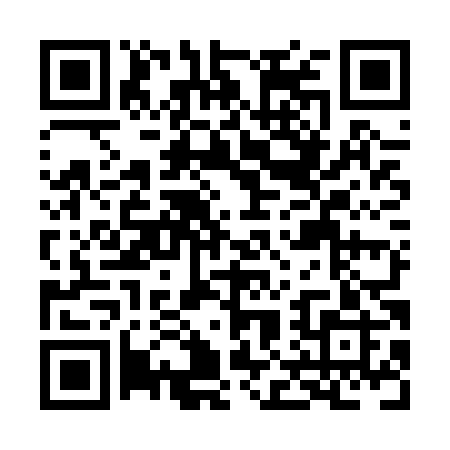 Prayer times for Shields Crossing, Ontario, CanadaMon 1 Jul 2024 - Wed 31 Jul 2024High Latitude Method: Angle Based RulePrayer Calculation Method: Islamic Society of North AmericaAsar Calculation Method: HanafiPrayer times provided by https://www.salahtimes.comDateDayFajrSunriseDhuhrAsrMaghribIsha1Mon3:245:231:126:359:0110:592Tue3:255:231:126:359:0010:593Wed3:265:241:126:359:0010:584Thu3:275:251:126:359:0010:575Fri3:285:251:126:358:5910:566Sat3:295:261:136:358:5910:567Sun3:305:271:136:358:5910:558Mon3:325:271:136:348:5810:549Tue3:335:281:136:348:5810:5310Wed3:345:291:136:348:5710:5111Thu3:365:301:136:348:5610:5012Fri3:375:311:136:338:5610:4913Sat3:395:321:146:338:5510:4814Sun3:405:331:146:338:5410:4715Mon3:425:341:146:328:5410:4516Tue3:435:351:146:328:5310:4417Wed3:455:351:146:328:5210:4218Thu3:465:361:146:318:5110:4119Fri3:485:371:146:318:5010:3920Sat3:505:391:146:308:4910:3821Sun3:515:401:146:308:4810:3622Mon3:535:411:146:298:4710:3523Tue3:555:421:146:288:4610:3324Wed3:565:431:146:288:4510:3125Thu3:585:441:146:278:4410:3026Fri4:005:451:146:278:4310:2827Sat4:025:461:146:268:4210:2628Sun4:035:471:146:258:4110:2429Mon4:055:481:146:248:3910:2230Tue4:075:501:146:248:3810:2031Wed4:095:511:146:238:3710:19